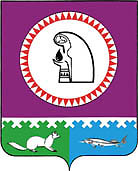 Об отчете о деятельностиКонтрольно-счетной палатыОктябрьского района за 2019 годРассмотрев отчет о деятельности Контрольно-счетной палаты Октябрьского района за 2019 год, в соответствии со статьей 20 Положения о Контрольно-счетной палате Октябрьского района, утвержденного решением Думы Октябрьского района от 23.09.2011    № 186, руководствуясь уставом Октябрьского района, Дума Октябрьского района РЕШИЛА:Утвердить отчет о деятельности Контрольно-счетной палаты Октябрьского района за 2019 год согласно приложению.Разместить отчет о деятельности Контрольно-счетной палаты Октябрьского района за 2019 год на официальном веб-сайте Октябрьского района и опубликовать в сетевом издании «октвести.ру».ОТЧЕТ О ДЕЯТЕЛЬНОСТИ КОНТРОЛЬНО-СЧЕТНОЙ ПАЛАТЫ ОКТЯБРЬСКОГО РАЙОНАЗА 2019 ГОДОбщие положенияОтчет о деятельности Контрольно-счетной палаты Октябрьского района (далее – Контрольно-счетная палата) за 2019 год подготовлен в соответствии с требованиями Положения о Контрольно-счетной палате, утвержденного решением Думы Октябрьского района от 23.09.2011 № 186, о предоставлении в Думу Октябрьского района ежегодного отчета о деятельности Контрольно-счетной палаты.	Отчет содержит информацию о реализации плана работы Контрольно-счетной палаты на 2019 год, утвержденного распоряжением Контрольно-счетной палаты от 13.12.2018            № 24-р и состоит из следующих разделов: общие положения;  результаты контрольных мероприятий; экспертно- аналитическая деятельность; внешняя проверка годовых отчетов об исполнении бюджета, проверка годовой бюджетной отчетности главных администраторов бюджетных средств за 2018 год; взаимодействие с правоохранительными и судебными органами; организационная и информационная деятельность Контрольно-счетной палаты; выводы.Результаты контрольных мероприятий В соответствии с планом работы Контрольно-счетной палаты в 2019 году проведено 12 контрольных мероприятий. Основные вопросы, поставленные в ходе проверок, основывались на необходимости контроля за: - соблюдением законности, результативности (эффективности) и рационального использования средств бюджета Октябрьского района в муниципальных бюджетных и казенных образовательных и общеобразовательных учреждениях, учреждениях дополнительного образования; - соблюдением заказчиками (в том числе контрактной службой/контрактным управляющим) законодательства РФ о контрактной системе в сфере закупок товаров, работ, услуг при использовании средств бюджета Октябрьского района;- соблюдением целевого и эффективного использования средств бюджета сельского поселения на обеспечение деятельности администрации сельского поселения и решение вопросов местного значения;- соблюдением целевого и эффективного использования средств бюджета Октябрьского района администрациями городских и сельских поселений в части межбюджетных трансфертов;- соблюдением целевого и эффективного использования средств бюджета автономного округа, бюджета Октябрьского района при реализации муниципальных программ.В отчетном периоде охвачено контрольными мероприятиями 21 объект (администрации городских и сельских поселений, учреждения Октябрьского района). Проверено и проанализировано использование бюджетных средств на общую сумму 249 394,5 тыс.рублей. По результатам проверок Контрольно-счетной палатой выявлены нарушения и недостатки при использовании бюджетных средств на общую сумму 283 151,1 тыс.рублей, в том числе: - нарушения ведения бухгалтерского учета, составления и предоставления бухгалтерской (финансовой) отчетности – 249 644,6 тыс.рублей;- нарушения при осуществлении муниципальных закупок – 19 574,7 тыс.рублей;- нарушения при формировании и исполнении бюджетов – 9 177,8 тыс.рублей;- неэффективное использование бюджетных средств – 699,0 тыс.рублей;- нецелевое использование бюджетных средств – 36,8 тыс.рублей;- прочие нарушения и недостатки при использовании бюджетных средств на сумму 4 018,2 тыс.рублей. В результате работы, проведенной Контрольно-счетной палатой в 2019 году, устранено финансовых нарушений на общую сумму 147 234,4 тыс.рублей, из них возмещено бюджетных средств в бюджет Октябрьского района, а также в бюджеты городских и сельских поселений в размере 69,1 тыс.рублей, устранены нарушения бухгалтерского учета на сумму 147 108,3 тыс.рублей.По результатам контрольных мероприятий 2017-2018 годов, в 2019 году осуществлен возврат в бюджет Октябрьского района и бюджеты городских и сельских поселений Октябрьского района денежных средств в сумме в сумме 499,4 тыс.рублей.Основные показатели контрольной деятельности Контрольно-счетной палаты за 2019 год представлены в приложении к Отчету. Основные нарушения и недостатки, выявленные Контрольно-счетной палатой при проведении проверок за соблюдением законности, результативности (эффективности и экономности) использования средств бюджета сельского поселения: - не соответствие отдельных положений нормативных правовых актов Уставу сельского поселения;- нарушения, выявленные при ведении сметы доходов и расходов администрации поселения;- нарушения при расходовании бюджетных средств сельского поселения в части расчетов с подотчетными лицами;- необоснованные и неправомерные выплаты и невыплаты заработной платы работникам;- нарушения действующего законодательства о защите конкуренции, положений Гражданского кодекса РФ при заключении договоров аренды на использование муниципального имущества;-  нарушения законодательства РФ о контрактной системе в сфере закупок товаров, работ, услуг;- нарушения порядка ведения бухгалтерского учета, искажение бухгалтерской и финансовой отчетности;- некачественное администрирование доходов от использования муниципальной собственности. Основные нарушения и недостатки, выявленные при проведении проверок соблюдения заказчиками законодательства РФ о контрактной системе в сфере закупок товаров, работ, услуг:- нарушения при приемке выполненных работ, в части соответствия предоставленных подрядчиком результатов выполненных работ условиям, установленным муниципальным контрактом;- некачественное оформление документации на проведение электронных аукционов, в т.ч. проектов муниципальных контрактов и технических заданий к ним;- нарушение условий реализации Контракта в части своевременности расчетов со стороны заказчика;- нарушение положений бухгалтерского учета при расходовании бюджетных средств.Основные нарушения и недостатки, выявленные при проведении проверок за соблюдением законности, результативности (эффективности) и рационального использования средств бюджета Октябрьского района в муниципальных бюджетных и казенных образовательных и общеобразовательных учреждениях, учреждениях дополнительного образования:- некачественная подготовка локальных правовых актов, регламентирующих деятельность учреждений;- нарушения при составлении, изменении плана финансово-хозяйственной деятельности;- нарушения при заключении дополнительных соглашений к трудовым договорам;- неправомерные и необоснованные выплаты заработной платы сотрудникам учреждений;- искажение показателей бухгалтерской отчетности.Основные нарушения и недостатки, выявленные при проведении проверок за соблюдением целевого и эффективного использования средств бюджета Октябрьского района администрациями городских и сельских поселений в части межбюджетных трансфертов:- нецелевое расходование средств бюджета Октябрьского района в рамках муниципальной программы «Развитие физической культуры и спорта на территории Октябрьского района на 2018-2025 годы и на плановый период до 2025 года»;- нарушение законодательства РФ о контрактной системе в сфере закупок товаров, работ, услуг;- нарушение положений бухгалтерского учета.Основные нарушения и недостатки, выявленные при проведении проверок за соблюдением целевого и эффективного использования средств бюджета автономного округа, бюджета Октябрьского района при реализации муниципальных программ:- нарушения нормативно-правовых актов органов местного самоуправления;- нарушения в применении бюджетной классификации;- некачественное составление приказов, смет на проведение программных мероприятий. Несоответствие фактических расходов сметным расходам;- нарушение договорных отношений;- нецелевое расходование бюджетных средств.По результатам проведенных в 2019 году контрольных мероприятий в адрес проверяемых объектов Контрольно-счетной палатой направлено 22 представления для рассмотрения и принятия мер по устранению выявленных нарушений и недостатков, по привлечению к ответственности должностных лиц, виновных в допущенных нарушениях, а также мер по устранению и предупреждению нарушений. По предложениям Контрольно-счетной палаты к дисциплинарной ответственности привлечено 13 должностных лиц, допустивших нарушения, выявленные в ходе контрольных мероприятий. Составлено 3 протокола об административном правонарушении. В соответствии с постановлениями по делу об административном правонарушении 2 должностных лица признаны виновными в совершении административного правонарушения, предусмотренного ч.1 ст.15.11 КоАП РФ, им назначено наказание в виде административного штрафа.Подробная информация о результатах проведенных в 1 и 2 полугодии 2019 года контрольных и экспертно-аналитических мероприятиях, выявленных при их проведении нарушениях, внесенных представлениях, а также принятых по ним решениях и мерах предоставлялась на рассмотрение Думы Октябрьского района.Думой Октябрьского района по результатам рассмотрения информация о деятельности Контрольно-счетной палаты приняты следующие решения: - от 17.09.2019 № 486 "Об информации о результатах проведенных Контрольно-счетной палатой Октябрьского района контрольных и экспертно-аналитических мероприятий за 1 полугодие 2019 года"; - от 14.02.2020 № 529 " Об информации о результатах проведенных Контрольно-счетной палатой Октябрьского района контрольных и экспертно-аналитических мероприятий за 2 полугодие 2019 года". Экспертно-аналитическая деятельность1. Контрольно-счетной палатой во исполнение возложенных на нее задач в отчетном периоде проведено 191 экспертно-аналитическое мероприятие по 186 проектам муниципальных правовых актов, в том числе по: - 130 проектам постановлений администрации Октябрьского района, из них по 89 проектам по разработке и реализации муниципальных программ;- 44 проектам решений Думы Октябрьского района, в том числе: по 4 проектам о внесении изменений в бюджет текущего финансового года; по 3 проектам об исполнении бюджета за 1-3 кварталы текущего года; по проекту бюджета муниципального образования Октябрьский район на очередной финансовый год и плановый период;  - 11 проектам решений Советов депутатов городских и сельских поселений о бюджете на очередной финансовый год и плановый период;- 1 постановлению администрации сельского поселения Малый Атлым. По проектам выдано 60 заключений с указанием замечаний, рекомендаций, в том числе:- 39 заключений по проектам постановлений администрации Октябрьского района, из них 37 заключений по проектам о разработке и реализации муниципальных программ;- 9 заключений по проектам решений Думы Октябрьского района, из них 4 заключения по проектам о внесении изменений в бюджет текущего финансового года; 3 заключения по проектам об исполнении бюджета за 1-3 кварталы текущего года; 1 заключение по проекту бюджета муниципального образования Октябрьский район на очередной финансовый год и плановый период; - 11 заключений по проектам решений Советов депутатов городских и сельских поселений о бюджете на очередной финансовый год и плановый период;- 1 заключение по постановлению администрации сельского поселения Малый Атлым.2. Проведено 3 экспертно-аналитических мероприятия:- параллельное экспертно – аналитическое мероприятие «Анализ использования бюджетных средств, направленных на осуществление полномочия по проведению мероприятий по предупреждению и ликвидации болезней животных, их лечению, защите населения от болезней, общих для человека и животных»;- проверка расходования средств бюджета Октябрьского района на текущий ремонт отопительной системы филиала «Муниципального бюджетного учреждения культуры «Культурно – информационный центр» Приобский дом культуры;- экспертно-аналитическое мероприятие по информации по договору пожертвования от ОАО «РН – Няганьнефтегаз».По результатам экспертиз выдано 2 заключения с указанием нарушений, рекомендаций, 1 информационное письмо.IV. Внешняя проверка годовых отчетов об исполнении бюджета, проверка годовой бюджетной отчетности главных администраторов бюджетных средств за 2018 год.Проведено 37 экспертно-аналитических мероприятий, в том числе:- внешняя проверка годового отчета об исполнении бюджета муниципального образования Октябрьский район; - внешняя проверка годовой бюджетной отчетности 25 главных администраторов бюджетных средств;- внешняя проверка годовых отчетов об исполнении бюджетов, годовой бюджетной отчетности 11 городских и сельских поселений Октябрьского района. Общий объем проверенных средств составил 4 298,0 млн. рублей.По результатам проверок выдано 21 заключение с указанием замечаний, рекомендаций, составлено 2 протокола об административном правонарушении. Постановлениями мирового судьи должностные лица признаны виновными, назначены наказания в виде административных штрафов на общую сумму 15,0 тыс. рублей. V. Взаимодействие с правоохранительными и судебными органамиМежду Контрольно-счетной палатой Октябрьского района и Прокуратурой Октябрьского района заключено соглашение о взаимном сотрудничестве в целях расширения сложившихся форм сотрудничества при осуществлении совместных действий, направленных на обеспечение единства правового пространства в бюджетных правоотношениях на территории муниципального образования Октябрьский район, эффективного решения поставленных задач, реализации государственной политики в области противодействия коррупции. В рамках заключенного Соглашения информация о результатах проведенных контрольных мероприятий направляется в Прокуратуру Октябрьского района.По обращению Прокуратуры Октябрьского района Контрольно-счетная палата приняла участие в 2 совместных контрольных мероприятиях: - проверке соблюдения законодательства при реализации полномочий в сфере гармонизации межнациональных и межконфессиональных отношений, а также деятельности по противодействию экстремизма в сфере мигрантов;- проверке исполнения музейными учреждениями законодательства о музейном деле, ввозе и вывозе культурных ценностей, а также бюджетного законодательства при использовании денежных средств.По результатам контрольных мероприятий составлены справки и направлены в Прокуратуру Октябрьского района.С 2017 года председатель Контрольно-счетной палаты включена в состав межведомственной рабочей группы по совершенствованию организации деятельности правоохранительных и контрольных органов по противодействию коррупции в Октябрьском районе.  VI. Организационная и информационная деятельность Контрольно-счетной палатыШтатную численность специалистов Контрольно-счетной палаты составляют 5 муниципальных служащих. Все муниципальные служащие Контрольно-счетной палаты имеют высшее профессиональное образование, соответствующее специфике и направлениям работы.В целях соблюдения требований законодательства о муниципальной службе и повышения квалификационного уровня и актуализации знаний и навыков лиц, осуществляющих непосредственно контрольную и экспертно-аналитическую деятельность, в 2019 году один работник Контрольно-счетной палаты прошел курс повышения квалификации в ЦНТИ «Прогресс» по теме «Финансовый контроль в бюджетной сфере».Уделено внимание в отчетном периоде и развитию межмуниципального сотрудничества. В целях укрепления и развития единой системы внешнего финансового контроля осуществляется взаимодействие Контрольно- счетной палаты с контрольно-счётными органами других муниципальных образований, Счетной палатой Ханты-Мансийского автономного округа – Югры. Сотрудничество осуществляется также в рамках деятельности Союза муниципальных контрольно-счетных органов Российской Федерации (далее – Союз МКСО). Деятельность Союза МКСО позволяет Контрольно-счетной палате и контрольно-счётным органам Российской Федерации обобщать накопленный опыт и координировать совместные усилия по развитию и совершенствованию внешнего муниципального финансового контроля, в том числе в области методологического обеспечения контрольной деятельности. 	Обеспечение доступа к информации о своей деятельности – одно из направлений деятельности Контрольно-счетной палаты. 	 Информация о деятельности Контрольно-счетной палаты, основные результаты проведенных мероприятий, планы работы, ежегодные отчеты о деятельности палаты размещаются на официальном сайте Октябрьского района.ВыводыВ 2019 году Контрольно-счетная палата осуществляла контрольную, экспертно-аналитическую, информационную и иную деятельность, обеспечивая осуществление внешнего муниципального финансового контроля в соответствии с Бюджетным кодексом Российской Федерации, Положением о Контрольно-счетной палате и иными нормативными правовыми актами, реализуя системный контроль за исполнением бюджета Октябрьского района. Контролем охвачены все этапы бюджетного процесса: от формирования бюджета до утверждения годового отчета о его исполнении.Действия должностных лиц Контрольно-счетной палаты были направлены как на предупреждение нарушений бюджетного законодательства, так и на устранение допущенных нарушений. По результатам проведенных контрольных и экспертно-аналитических мероприятий выработаны предложения, направленные на эффективное использование бюджетных средств, эффективное использование муниципального имущества.Думой Октябрьского района была рассмотрена и принята к сведению подробная информация о результатах, проведенных в 2019 году контрольных и экспертно-аналитических мероприятий, выявленных при их проведении нарушениях, внесенных представлениях, а также о принятых по ним мерам.Задачи, поставленные перед Контрольно-счетной палатой в 2019 году выполнены в полном объеме.Основные показатели деятельности Контрольно-счетной палаты Октябрьского района за 2019 год приведены в Приложении к настоящему отчету.В 2020 году деятельность Контрольно-счетной палаты также направлена на контроль за соблюдением бюджетного законодательства, достоверностью, полнотой бюджетной отчетности, экономностью, эффективностью и результативностью расходования средств бюджета Октябрьского района и бюджетов городских и сельских поселений в рамках заключенных Соглашений.Приложениек отчету о деятельностиКонтрольно-счетной палатыОктябрьского района за 2019 год Основные показатели деятельности Контрольно-счетной палаты Октябрьского района в 2019 году                                               (наименование контрольно-счётного органа)Муниципальное образованиеОктябрьский районДУМАРЕШЕНИЕМуниципальное образованиеОктябрьский районДУМАРЕШЕНИЕМуниципальное образованиеОктябрьский районДУМАРЕШЕНИЕМуниципальное образованиеОктябрьский районДУМАРЕШЕНИЕМуниципальное образованиеОктябрьский районДУМАРЕШЕНИЕМуниципальное образованиеОктябрьский районДУМАРЕШЕНИЕМуниципальное образованиеОктябрьский районДУМАРЕШЕНИЕМуниципальное образованиеОктябрьский районДУМАРЕШЕНИЕМуниципальное образованиеОктябрьский районДУМАРЕШЕНИЕМуниципальное образованиеОктябрьский районДУМАРЕШЕНИЕ«26»мая20020 г.№552пгт. Октябрьскоепгт. Октябрьскоепгт. Октябрьскоепгт. Октябрьскоепгт. Октябрьскоепгт. Октябрьскоепгт. Октябрьскоепгт. Октябрьскоепгт. Октябрьскоепгт. ОктябрьскоеПредседатель Думы Октябрьского районаПредседатель Думы Октябрьского районаПредседатель Думы Октябрьского районаПредседатель Думы Октябрьского районаПредседатель Думы Октябрьского районаЕ.И. Соломаха26.05.2020№552«Д-5»Приложение к решению Думы Октябрьского района      от «26» мая 2020 г. № 552№п/п№п/пПоказатели1. Правовой статус Контрольно-счетного органа, численность и профессиональная подготовка сотрудников1. Правовой статус Контрольно-счетного органа, численность и профессиональная подготовка сотрудников1. Правовой статус Контрольно-счетного органа, численность и профессиональная подготовка сотрудников1. Правовой статус Контрольно-счетного органа, численность и профессиональная подготовка сотрудников1.11.1Юридическое лицо в структуре органов местного самоуправления (+/-)+1.21.2КСО в структуре представительного органа муниципального образования (+/-)-1.31.3Фактическая численность сотрудников КСО по состоянию на конец отчётного года, чел.51.41.4Численность сотрудников, имеющих высшее профессиональное образование, чел.51.51.5Численность сотрудников, имеющих средне-специальное. образование, чел.-1.61.6Численность сотрудников, прошедших обучение по программе повышения квалификации за последние три года, чел.51.6.11.6.1 в том числе в отчётном году, чел. 12. Контрольная деятельность2. Контрольная деятельность2. Контрольная деятельность2. Контрольная деятельность2.1Количество проведенных контрольных мероприятий Количество проведенных контрольных мероприятий 492.1.1 в том числе по внешней проверке отчёта об исполнении бюджета и бюджетной отчётности главных администраторов бюджетных средств в том числе по внешней проверке отчёта об исполнении бюджета и бюджетной отчётности главных администраторов бюджетных средств372.1.2в том числе по аудиту в сфере закупокв том числе по аудиту в сфере закупок12.2Количество объектов, охваченных при проведении контрольных мероприятий (ед.), в том числе: Количество объектов, охваченных при проведении контрольных мероприятий (ед.), в том числе: 212.2.1 органов местного самоуправления органов местного самоуправления122.2.2 муниципальных учреждений муниципальных учреждений92.2.3 муниципальных предприятий муниципальных предприятий02.2.4 прочих организаций прочих организаций2.3Объем проверенных средств, всего, тыс. руб., в том числе:Объем проверенных средств, всего, тыс. руб., в том числе: 4 547 362,52.3.1 объем проверенных бюджетных средств в ходе контрольных мероприятий, тыс. руб. объем проверенных бюджетных средств в ходе контрольных мероприятий, тыс. руб.241 436,52.3.2объем проверенных бюджетных средств по внешней проверке отчета об исполнении бюджета объем проверенных бюджетных средств по внешней проверке отчета об исполнении бюджета 4 297 968,02.3.3объем проверенных бюджетных средств по аудиту в сфере закупок, тыс.руб.объем проверенных бюджетных средств по аудиту в сфере закупок, тыс.руб.7 958,02.4Количество актов составленных по результатам контрольных мероприятий (ед.)Количество актов составленных по результатам контрольных мероприятий (ед.)20Количество заключений по внешней проверке отчёта об исполнении бюджета и бюджетной отчётности главных администраторов бюджетных средствКоличество заключений по внешней проверке отчёта об исполнении бюджета и бюджетной отчётности главных администраторов бюджетных средств21Справочно:Справочно:Справочно:Справочно:Объем расходных обязательств, утвержденных в бюджете муниципального образования на 2019 год, тыс. руб.3 942 267,82.52.5Выявлено нарушений и недостатков, всего, тыс. руб., в том числе:283 151,012.5.12.5.1 нецелевое использование бюджетных средств36,82.5.22.5.2 неэффективное использование бюджетных средств699,02.6. 2.6. Выявлено нарушений установленного порядка управления и распоряжения имуществом, тыс. руб.03. Экспертно-аналитическая деятельность3. Экспертно-аналитическая деятельность3. Экспертно-аналитическая деятельность3. Экспертно-аналитическая деятельность3.13.1Количество проведенных экспертно-аналитических мероприятий, всего, в том числе:1943.1.13.1.1 подготовлено заключений по проектам нормативных правовых актов органов местного самоуправления60подготовлено заключений, информационных писем  по прочим экспертно-аналитическим мероприятиям33.1.2.3.1.2.проведено мероприятий по аудиту в сфере закупок03.23.2 количество подготовленных КСО предложений 5463.33.3 количество предложений КСО, учтенных при принятии решений4134. Реализация результатов контрольных и экспертно-аналитических мероприятий4. Реализация результатов контрольных и экспертно-аналитических мероприятий4. Реализация результатов контрольных и экспертно-аналитических мероприятий4. Реализация результатов контрольных и экспертно-аналитических мероприятий4.14.1Направлено представлений 224.1.14.1.1 снято с контроля представлений104.24.2Направлено предписаний04.2.14.2.1 снято с контроля предписаний04.34.3Устранено финансовых нарушений, тыс. руб., в том числе:147 234,44.3.14.3.1 возмещено средств в бюджет (в т.ч. по итогам проверок в 2017-2018г)568,54.3.24.3.2 возмещено средств организаций04.3.34.3.3 выполнено работ, оказано услуг04.44.4Устранено нарушений установленного порядка управления и распоряжения имуществом, тыс. руб.04.5.4.5.Справочно:4.5.14.5.1Привлечено к дисциплинарной ответственности, чел.13Привлечено к административной ответственности, чел. 44.5.24.5.2Направлено материалов в правоохранительные органы04.5.34.5.3Количество возбужденных по материалам КСО уголовных дел 04.6.4.6.Устранено финансовых нарушений по мероприятиям, проведенным в периодах, предшествующих отчетному, тыс. руб.499,45. Гласность5. Гласность5. Гласность5. Гласность5.15.1Количество публикаций в СМИ, отражающих деятельность КСО15.25.2наличие собственного информационного сайта или страницы на сайте представительного органа, регионального КСО, регионального объединения МКСО (указать полное наименование и адрес)http://www.oktregion.ru6. Финансовое обеспечение деятельности контрольно-счетного органа6. Финансовое обеспечение деятельности контрольно-счетного органа6. Финансовое обеспечение деятельности контрольно-счетного органа6. Финансовое обеспечение деятельности контрольно-счетного органа6.16.1Затраты на содержание контрольно-счетного органа в 2019 году, тыс. руб. (факт)9 710,06.26.2Запланировано средств на содержание контрольно-счетного органа в бюджете на 2019 год, тыс. руб.9 598,6Справочно:Справочно:Справочно:Справочно:Указать, состоит ли контрольно-счетный орган в союзе муниципальных контрольно-счетных органов РФ (СМКСО) (да/нет)Да